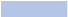 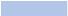 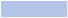 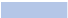 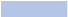 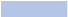 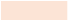 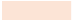 1.Ocenění jednotlivých položek bude provedeno na 2 desetinná místa.  2. Všechna pole podbarvena modrou barvou musí být oceněna, resp. vyplněna. Nevyplnění či neocenění (či ocenění částkou 0,-Kč)není přípustné. Specifikace předmětu plnění a ceník Specifikace předmětu plnění a ceník Specifikace předmětu plnění a ceník Specifikace předmětu plnění a ceník Specifikace předmětu plnění a ceník Specifikace předmětu plnění a ceník Specifikace předmětu plnění a ceník Specifikace předmětu plnění a ceník Specifikace předmětu plnění a ceník Specifikace předmětu plnění a ceník Specifikace předmětu plnění a ceník Název zakázky:Nemocnice Semily–Dodávky pracích prostředků Název zakázky:Nemocnice Semily–Dodávky pracích prostředků Název zakázky:Nemocnice Semily–Dodávky pracích prostředků Název zakázky:Nemocnice Semily–Dodávky pracích prostředků Název zakázky:Nemocnice Semily–Dodávky pracích prostředků Název zakázky:Nemocnice Semily–Dodávky pracích prostředků Název zakázky:Nemocnice Semily–Dodávky pracích prostředků Název zakázky:Nemocnice Semily–Dodávky pracích prostředků Název zakázky:Nemocnice Semily–Dodávky pracích prostředků Název zakázky:Nemocnice Semily–Dodávky pracích prostředků Název zakázky:Nemocnice Semily–Dodávky pracích prostředků Položka Druh prádla Cena v Kč bez DPH Cena v Kč bez DPH Sazba DPH v % Cena v Kč vč. DPH Cena v Kč vč. DPH Položka Druh prádla Procentuální Cena v Kč bez DPH Cena v Kč bez DPH Sazba DPH v % Cena v Kč vč. DPH Cena v Kč vč. DPH Položka Druh prádla Procentuální za 1kg suchého za 1kg suchého Sazba DPH v % za 1 kg suchého za 1 kg suchého Položka Druh prádla struktura prádla za 1kg suchého za 1kg suchého Sazba DPH v % za 1 kg suchého za 1 kg suchého Položka Druh prádla struktura prádla prádla prádla Sazba DPH v % prádla prádla Položka Druh prádla prádla prádla Sazba DPH v % prádla prádla 1. Bílé středně špinavé 8% 21% 1. Bílé středně špinavé 8% Puresan Power 2-5ml, Puresan Ultra 0,5-2ml, 21% 1. Bílé středně špinavé 8% Peracid Forte 2,8-3ml, Neutrapur Forte 1,0- 21% 1. Bílé středně špinavé 8% 1,5ml 21% 1. Bílé středně špinavé 8% 21% 2. Bílé silně špinavé 25% 21% 2. Bílé silně špinavé 25% PuresanPower 5-8ml, Puresan Ultra 1,5-2,5ml, 21% 2. Bílé silně špinavé 25% Peracid Forte 3-4,5ml, Neutrapur Forte 1,2- 21% 2. Bílé silně špinavé 25% 1,8ml 21% 2. Bílé silně špinavé 25% 21% 3. Bílé extrémně špinavé 35% 21% 3. Bílé extrémně špinavé 35% Puresan Power 8-11ml, Puresan Ultra 2-4ml, 21% 3. Bílé extrémně špinavé 35% Mulan Citro 0,5-2,5, Hydrox 5-8ml,  Neutrapur 21% 3. Bílé extrémně špinavé 35% Forte 1,8-2,5ml 21% 3. Bílé extrémně špinavé 35% 21% 4. Barevné středně špinavé 5% 21% 4. Barevné středně špinavé 5% Puresan Power 2-5ml, Puresan Ultra 1,5-2ml, 21% 4. Barevné středně špinavé 5% Peracid Forte 0,5-2,8ml, Neutrapur Forte 1,0- 21% 4. Barevné středně špinavé 5% 1,5ml 21% 4. Barevné středně špinavé 5% 21% 5. Barevné silně špinavé 12% 21% 5. Barevné silně špinavé 12% Puresan Power 5-8ml, Puresan Ultra 1,5-2,5ml, 21% 5. Barevné silně špinavé 12% Mulan Citro 1-2ml,Peracid Forte 0,5-2,8ml, 21% 5. Barevné silně špinavé 12% Neutrapur Forte 1,2-1,8ml 21% 5. Barevné silně špinavé 12% 21% 6. Barevné extrémně špinavé 15% 21% 6. Barevné extrémně špinavé 15% Puresan Power 8-10ml, Puresan Ultra 2-4ml, 21% 6. Barevné extrémně špinavé 15% Mulan Citro 1-3ml,Peracid Forte 0,5-2,8ml, 21% 6. Barevné extrémně špinavé 15% Neutrapur Forte 1,8-2,5ml 21% 6. Barevné extrémně špinavé 15% 21% Průměrná cenaza 1 kg prádla 